ČESKÉ VYSOKÉ UČENÍ TECHNICKÉ V PRAZE 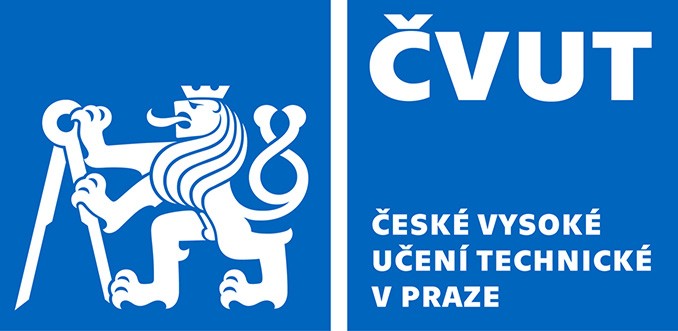 Fakulta stavebníThákurova 7, 166 29 Praha 6Rozsah zastupování vedoucího katedryV souladu s článkem 4, bod 4. Organizačního řádu FSv ČVUT zmocňuji tímto pana/paníV následujících oblastech:pracovně a mzdově-právních s výjimkou: sjednávání dohod o pracích konaných mimo pracovní poměr (DPP, DPČ) s výjimkou: ekonomicko-provozních s výjimkou *:zajištění výuky s výjimkou: jiné: 	podpis vedoucího katedryToto zmocnění přijímám:			podpis zástupce vedoucího katedryV Praze dne:      * např. limit částky atp.k zastupovánívedoucího katedry (název)